РОССИЙСКАЯ  ФЕДЕРАЦИЯ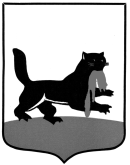 г. ИркутскГ О Р О Д С К А Я   Д У М А Р Е Ш Е Н И ЕО награждении Почетной грамотой Думы города Иркутска Принято на   44  заседании  Думы города Иркутска  6 созыва                      «  22  »     _февраля_      2018 г.Учитывая ходатайства: директора  МУП «Водоконал» г. Иркутск Пыхтина С.В., председателя Иркутской городской общественной организации ветеранов Афганистана  Шелепова С.П., врио начальника ГУФСИН России по Иркутской области Гиричева А.И., председателя Иркутской городской общественной  организации  ветеранов (пенсионеров) войны, труда, Вооруженных сил и правоохранительных органов  Баранова В.И.,  депутата Думы города Иркутска шестого созыва по одномандатному избирательному округу №20 Ежовой И.В., депутата Думы города Иркутска шестого созыва по одномандатному избирательному округу №30 Колмакова А.А.,  руководствуясь ч.2 ст.16.1 Федерального закона «Об общих принципах организации местного самоуправления в Российской Федерации», ст.ст. 31, 32 Устава города Иркутска, Регламентом Думы города Иркутска, Положением о наградах Думы города Иркутска, утвержденным решением Думы города Иркутска от 16.04.2009 № 004-20-601046/9 с изменениями, внесёнными решением Думы города Иркутска от 01.04.2013 № 005-20-450758/3, решением Думы города Иркутска от 06.10.2010 № 005-20-150206/0 «О размере денежного вознаграждения лицам, удостоенным Почётной грамоты Думы города Иркутска», Дума города ИркутскаР Е Ш И Л А:Наградить Почётной грамотой Думы города Иркутска:Шелепова Сергея Павловича - председателя Иркутской городской общественной организации ветеранов Афганистана  за плодотворную работу по патриотическому воспитанию молодежи г. Иркутска, активное участие в общественно - политической жизни города,  в связи с 29-й годовщиной окончания выполнения боевой задачи в Демократической Республике Афганистан и к 100-летию создания РККА;Евдокимова Эдуарда Борисовича – начальника оперативного управления Главного управления Федеральной  службы исполнения наказаний по Иркутской области   за отличные результаты в служебной деятельности, высокий профессионализм и в связи с празднованием Дня работника уголовно-исполнительной системы;Автушко Екатерину Николаевну – ведущего  инженера отделения по контролю сточной воды  Центральной аналитической лаборатории контроля качества воды экологической службы МУП «Водоконал» г. Иркутска  за добросовестный труд, достижение высоких результатов в производственной деятельности и высокий профессионализм и в связи с празднованием Дня работников бытового обслуживания населения и жилищно-коммунального хозяйства;Михалева Алексея Сергеевича – заместителя начальника (по эксплуатации сетей) цеха водоснабжения МУП «Водоконал» г. Иркутска за добросовестный труд, достижение высоких результатов в производственной деятельности и высокий профессионализм и в связи с празднованием Дня работников бытового обслуживания населения и жилищно-коммунального хозяйства; Ковальчук Галину Викторовну - учителя физики муниципального бюджетного общеобразовательного учреждения города Иркутска средней общеобразовательной школы №72 за многолетний добросовестный труд, высокое профессиональное мастерство, активную работу в деле духовно-нравственного, патриотического и гражданского воспитания школьников и в связи с 35-летием трудовой деятельности; Шершнёву Надежду Маулятовну - учителя биологии муниципального бюджетного общеобразовательного учреждения города Иркутска средней общеобразовательной школы № 72 за значительные успехи в организации и совершенствовании учебно-воспитательного процесса, формировании интеллектуального, культурного и нравственного развития личности, большой вклад в практическую подготовку учащихся;Пашинцеву Тамару Семеновну – члена организационно-методической комиссии Иркутской городской общественной организации ветеранов (пенсионеров) войны, труда, Вооруженных сил и правоохранительных органов за многолетнюю работу в Совете ветеранов, активную жизненную позицию   и в связи с 80-летием со дня рождения; Соломина  Валерия Радиевича – жителя города Иркутска   за личный вклад в развитие детского и юношеского спорта в городе Иркутске;Бурдейного Александра Михайловича – сменного локомотивного инженера Центра Управления Перевозками Восточного полигона      за личный вклад в развитие детского и юношеского спорта в городе Иркутске.  Администрации города Иркутска:2.1. произвести каждому из лиц, указанных в пункте 1.1.-1.9. настоящего решения, выплату денежного вознаграждения в размере 2500 (две тысячи пятьсот) рублей из средств, предусмотренных в бюджете города Иркутска на 2017 год в разделе «Общегосударственные вопросы» по главному распорядителю бюджетных средств – Думе города Иркутска.2.2 Опубликовать настоящее решение.«  22   »        февраля       2018 г.№ 006 - 20 - 440660/7Председатель Думы города Иркутска                                   И.В. Ежова